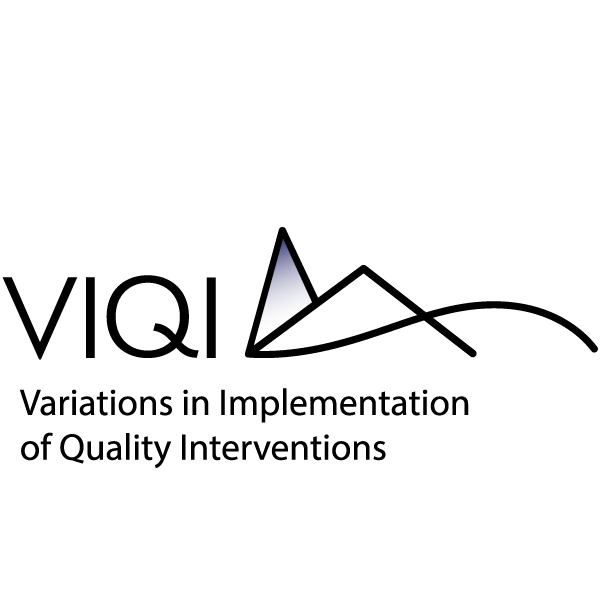 BASELINE TEACHER/ASSISTANT TEACHER SURVEYThe purpose of the Baseline Teacher/Assistant Teacher Self-Survey is to collect information on teacher demographics and background as well as characteristics of teachers that are theorized to: 1) affect implementation; and 2) moderate the impacts of the interventions, or the effects of quality on child outcomes, as indicated in the VIQI conceptual model. This attachment includes the following: (a) the baseline survey; (b) the consent form that will accompany this survey and be completed prior; and (c) communication to teachers regarding this survey and related honorarium. NOTE: MANY OF THESE ITEMS ARE DRAWN FROM SURVEYS OF EARLY CHILDHOOD TEACHERS PREVIOUSLY USED IN STUDIES OF CURRICULUM-BASED INTERVENTIONS. THE SURVEY INCLUDES MULTIPLE ITEMS AND SCALES FOR CERTAIN CONSTRUCTS. ONCE PRE-TESTING IS COMPLETED, DUPLICATES WILL BE REMOVED AND SCALES WILL BE ADJUSTED.IntroductionThank you for participating in the Variations in Implementation of Quality Interventions (VIQI) Project! As part of this study, we would like you to answer some questions about yourself and your experiences as a teacher in early care and education centers. This information is crucial to helping us understand the impacts of early care and education centers on children.Your participation is completely voluntary, and you may skip any questions you do not wish to answer. You may stop the survey at any time. Your responses to these questions will be kept private to the extent permitted by law and will not be shared with your supervisor or other staff. There are no direct benefits to you for participating. Participation does not involve any risks other than what you would encounter in daily life. There is a small risk that your information could be lost, stolen, or misused, even though we follow strict rules to protect your information.  The study team will follow strict procedures to protect your responses, and your responses will only be used for research and program improvement purposes. Your responses will be stored in password protected computer files and in locked research facilities. The data will be used only by the research team and other researchers bound by the same security requirements described here. We also may share de-identified responses with researchers looking at other education research topics who agree that they will protect your information.Please complete this questionnaire within the next [X] days. Once complete, please send it back to [CONTACT INFO]. It will take approximately 36 minutes in total to complete. If you have any questions, please contact your project liaison at [PHONE] or [email].Thank you!An agency may not conduct or sponsor, and a person is not required to respond to, a collection of information unless it displays a currently valid OMB control number. The OMB number for this information collection is 0970-0508 and the expiration date is XX/XX/XXXX. Send comments regarding this burden estimate or any other aspect of this collection of information, including suggestions for reducing this burden to [Contractor Contact Name]; [Contractor Contact Address].Demographic InformationToday’s Date: In what year were you born?What is your sex?What is your Ethnicity? SELECT ONE.What is your Race?SELECT ONE OR MORE.What languages do you speak fluently and what languages do you regularly speak in your classroom?CHOOSE ALL THAT APPLY.PROFESSIONAL EXPERIENCEWhat is your current position at your center? SELECT ONE RESPONSE OPTION THAT BEST DESCRIBES YOUR CURRENT POSITION.Indicate the total number of years that you have worked in the positions listed below, counting this year. What is the highest level of schooling you have completed?CHOOSE ONE.Indicate major field of study of your highest level degree.CHOOSE ALL THAT APPLY.What teaching credentials and licenses do you currently hold?CHOOSE ALL THAT APPLY.Are you a salaried worker?What is your hourly wage?CHOOSE ONE.   What is your annual salary (before taxes) as a teacher for this [year], not including bonuses?CHOOSE ONE.		Do you get overtime pay for your current position as a teacher?How many hours are you regularly scheduled to work per week as a teacher for this [year]?CHOOSE ONE.Which option best describes how many days you are regularly scheduled to work this year (2021-2022) as a teacher?CHOOSE ONE.Your Classroom Below is a list of curricula that you may or may not have used with the children in your classroom last year. How often did you use each of the following curricula last school year (2020-2021)? By curriculum, we mean a guiding framework that provides learning activities and experiences teachers can use to help children learn and grow.CHOOSE ALL THAT APPLY.19. Did you use Creative Curriculum last year? □1    Yes     □1    No à SKIP TO 22Which edition did you use?CHOOSE ONE.□1    6th Edition□2    5th Edition□3    1st, 2nd, 3rd, or 4th Edition□4   Don’t knowWhich Creative Curriculum resources did you use?  CHOOSE ALL THAT APPLY.£1    Volumes (e.g., The Foundation, Interest Areas, Literacy, Mathematics)£2    Daily Resources (e.g., Teaching Guides, Intentional Teaching Cards, Book Discussion Cards, Mighty Minutes)£3    Expanded Daily Resources (e.g., Simple Machines, Insects, Tubes and Tunnels)£4    Don’t knowHow much training have you received on the following curricula, whether it was through workshops, coaching, or other professional development?CHOOSE ONE ON EACH ROW.Think about what a typical week in your classroom looks like, around the middle of a programming year – a time when most of your children are used to being in your classroom and generally know what to do. How often do children in your classroom spend time in the following activities? Do not include meals, snacks, or outdoor time.Think about what a typical day in your classroom looks like, around the middle of a programming year – a time when most of your children are used to being in your classroom and generally know what to do. How much time do children in your classroom spend in the following activities? Do not include meals, snacks, or outdoor time.Think about what a typical week in your classroom looks like, around the middle of a programming year – a time when most of your children are used to being in your classroom and generally know what to do. How often do children in your classroom usually work on lessons, activities, or projects in the following general topic areas, whether as a whole class, in small groups, or in individualized arrangements?Think about what a typical day in your classroom looks like, around the middle of a programming year – a time when most of your children are used to being in your classroom and generally know what do do. How much time do children in your classroom spend in the following activities? Do not include meals, snacks, or outdoor time.Think about a typical day in your classroom CURRENTLY. On average, what percentage of your children do you feel are actively engaged in (on-task, participating in) the learning activities and instruction you provide? At this point in the school year, how would you rate the behavior of the children in your classroom?In general, how often are the following resources available in sufficient amounts and/or in good working order when you need it for your classroom?CHOOSE ONE ON EACH ROW.Professional Support and TrainingHow many days of formal training (such as workshops; in-service training; or seminars, classes and coursework taken to fulfill continuing education requirements or to pursue a degree or credential) did you attend last year (2020-2021) from the following providers?.Which of the following topics covered were covered in any of your formal training(s) you reported above? (Do not include any coaching you may have received.)CHOOSE ALL THAT APPLY.How many times did you attend a training in the past year (2020-2021) with at least one other teacher or assistant teacher from your classroom?CoachingHow often did a coach visit your classroom last year (2020-2021)?A coach is a professional who provides you with feedback and support to help improve what you do in your classroom. Do NOT include observations completed by your center director, other center administrator or supervisor, or master teacher.CHOOSE ONE.What were the primary areas of focus of the coaching you received? SELECT UP TO FIVE RESPONSE OPTIONS THAT APPLY TO PRIMARY FOCUS AREAS.Teaching and LearningHow confident or comfortable are you in your ability to promote the following?How confident are you in your ability to promote the social-emotional development of the tree-and four-year olds in your classroom, such as their…Choose ONE on each row.How confident are you in your ability to promote the language and literacy learning of the three- and four-year-olds in your classroom and teach…How confident are you in your ability to promote the math learning of the three- and four-year-olds in your classroom and teach…How confident are you in your ability to promote the scientific knowledge of the three- and four-year-olds in your classroom and teach…Recognizing that some things in early care and education (ECE) centers are required by external sources, what are YOUR OWN PERSONAL BELIEFS about ECE centers? Please select the number that most nearly represents YOUR BELIEFS about each item’s importance for ECE centers and for children ages 3 to 4. (1 = Strongly disagree; 5 = Strongly agree)[PLACEHOLDER – THE FOLLOWING SET OF ITEMS (#37-39) IS A PLACEHOLDER FOR ITEMS FOCUSED ON TEACHER REPORTS OF THEIR (1) BELIEFS ABOUT AND USE OF DIFFERENT CLASSROOM PRACTICES AND MATERIALS FOR CHILDREN FROM DIVERSE BACKGROUNDS AND (2) BELIEFS ABOUT THE POTENTIAL BEHAVIOR OF CHILDREN FROM DIVERSE BACKGROUNDS. THIS WILL HELP US TO UNDERSTAND VARIATION IN THE TYPES OF CLASSROOM EXPERIENCES TEACHERS PROVIDE TO CHILDREN, HOW TEACHERS RESPOND TO DIFFERENT CHILDREN IN THEIR CLASSROOM, AND HOW THESE CLASSROOM EXPERIENCES MAY RELATE TO CURRICULUM IMPLEMENTATION AND INTERVENTION EFFECTS. ]Please select the number that most nearly represents your agreement with each item. (1 = Strongly disagree; 6 = Strongly agree)Spanierman et al., 2011Which of the following do you have or do you do in your classroom? Select all that apply. [WITH THE FOLLOWING ITEM, TEACHERS WOULD RECEIVE THE FOLLOWING VIGNETTE AND SUBSEQUENT QUESTIONS. TEACHERS WOULD BE RANDOMLY ASSIGNED TO RECEIVE A VIGNETTE WITH ONE COMBINATION OF CHILD SEX AND RACE, WITH OR WITHOUT THE BACKGROUND INFORMATION. 1. Source: Gilliam et al., 2016Please read the following vignette, pretending this is a child in your classroom, and respond to the questions 39a-f.[CHILD] (DeShawn, Jake, Latoya or Emily) is a four-year-old in your classroom with unpredictable and challenging behaviors. He/she has daily difficulties napping, following instructions and waiting his/her turn, and his/her challenging behaviors escalate quickly. When other children are playing with toys he/she is interested in, he/she yanks the toys away from them. When asked to return the toy and wait his/her turn, he/she often pushes and hits either you or the other child. During circle time activities, [CHILD] blurts out answers before questions have been asked, does not respond to redirection, and taunts other children whose turn it is to speak, calling them inappropriate names. When you attempt to provide other children with one-on-one attention, [CHILD] often disrupts the classroom by throwing objects and/or bursting into loud laughter. On the playground, [CHILD] interacts roughly with other children, sometimes leaving visible scratches on their arms, and ignores the rules for safe use of equipment. When staff members try to intervene, he/she screams and runs away.  [CHILD] lives with his/her mother, his/her 8- and 6-year old sisters, and his/her 10-month-old baby brother. His/her home life is turbulent, between having a father who has never been a constant figure in his/ her life, and a mother who struggles with depression but doesn’t have the resources available to seek help. During the rare times when his/ her parents are together, loud and sometimes violent disputes occur between them. In order to make ends meet, [CHILD’s] mother has taken on three different jobs, and is in a constant state of exhaustion.f) If you were to recommend suspension or expulsion for this child, how many days do you believe would be appropriate disciplinary action?Work EnvironmentThe next set of questions asks about your work environment. Your responses will only be used for research and program improvement purposes.Which describes your personal current work situation? (select all that apply)As of today, which of the following learning opportunities are you providing to your class? Select all that apply.ORGANIZATIONAL CLIMATE[PLACEHOLDER – THE FOLLOWING SET OF ITEMS (#41) IS A PLACEHOLDER FOR A SCALE FOCUSED ON TEACHER REPORT OF THEIR CENTER AND INDIVIDUAL READINESS TO IMPLEMENT]How strongly do you agree or disagree with the following statements?To what extent do you agree or disagree with the following statements?Your center director or other center administrator…Teaching Domain-Specific ContentThe items included in this section ask about your knowledge of teaching practices within the domains of: language and literacy, math, social-emotional, and science. You may not be familiar with all of the content in these sections. Answer the questions as best you can based on your knowledge and beliefs. TEACHING LANGUAGE AND LITERACYThe next set of questions focus on knowledge and teacher practices in the area of language and literacy. You may not be familiar with all of the content in this section. We expect people will have different levels of familiarity with the questions being asked. We would like for you to answer the questions as best you can based on your knowledge and beliefs.Carefully read each of the following multiple-choice questions.  Choose only one answer from the choices provided to you for each question.  If you are unsure of the right answer, please make your best guess.  During group time, Ms. Betty is about to read a book to her 5-year-olds.  As she reads, she runs her finger along underneath the text. Why does she do this? Which of the following practices might best help children learn how letters are related to their letter names?  All of the following instructional activities improve children's understanding of how we use print in daily activity EXCEPT: Which of the following practices might best help children learn how letters are related to their letter names?TEACHING LANGUAGE AND LITERACY CONTINUEDCarefully read each of the following multiple-choice questions.  Choose only one answer from the choices provided to you for each question.  If you are unsure of the right answer, please make your best guess.Someone who engages children every day in play, discussions, conversations, and singing songs is likely to be providing which of the following?  Each of the following activities is helpful for promoting oral language development EXCEPT:Which of the following activities best promotes vocabulary development?Which of the following best explains why developing phonemic awareness in English may be especially challenging for a child for whom English is a second language?   Which of the following practices best help preschoolers blend sounds in words?j)    All of the following are important ways to encourage preschooler's early writing EXCEPT:k)   Kyesha is a 4-year old preschooler with reading skills at the kindergarten level.  What is the best approach to take with Kyesha to create a supportive learning environment for her? Source: Neumann, 2007TEACHING SCIENCEThe next set of questions focus on the area of young children’s science education. We would like for you to answer the questions as best you can based on your knowledge.Read the scenario below. As you read, think about the science you "see" happening in the scenario.     Here is a list of science concepts. Choose all of the science concepts that you can "see" in the scenario. CHOOSE ALL THAT APPLY.Read the following scenario. Refer to it to help you answer this group of questions. Choose the one option that best applies.Mark uses a paper towel to clean up some water that spilled. “Look!” he says, “the paper is changing colors! It’s drinking the water!”Which science practice can you identify in the scenario?Which science discipline can you identify in the scenario?Read the following scenario. Refer to it to answer this group of questions. Choose the one option that best applies.Mark's teacher wants to provoke him to engage in a scientific practice so that he can understand a specific crosscutting concept. Mark's teacher says, "I wonder if the plastic bag will change color too. What can you do to find out?"What science practice is she trying to provoke Mark to engage in?What crosscutting concept is she trying to get Mark to think about?Read the following scenario. Refer to it to answer this group of questions. Choose the one option that best applies.Amelia is in the block center. She is rolling marbles into a stack of blocks and watching them fall down. "I think this car will knock the block down too!" she says. Which science practice can you identify in the scenario?Which crosscutting concept can you identify in the scenario?Read each scenario and answer the questions that follow. Choose the one option that best applies.Santana drops two rocks down the slide. One is big and white, the other is smaller and dark grey. He does this several times. The large white rock always flies off the end of the slide and tumbles all the way to the playground gate. The smaller grey rock drops off the end of the slide and doesn't go any further. "The white rock always wins!" he says.   Which of the following could the teacher say to best help Santana understand the cause and effect relationship between the weight of the rock and the distance it travels?What can the teacher add to the classroom to provoke children to think about the structure and function of different materials?What is the best way for the teacher to help her understand that seeds are part of a system?A teacher is guiding a small group of children in making dough by mixing flour and water. Charlie's dough is sticky and won't hold a shape. He looks at Maria's dough that she has rolled into a tight ball. Then he looks at his teacher and shows her his sticky fingers. What can the teacher do to help Charlie experiment with the materials at the table and "fix" his dough?The children are interested in elephants. The teacher wants to help the children understand that elephants move their big ears to help them stay cool. Which of the following would be the best way for children to explore the structure and function of the elephants' ears?The children are cleaning up the playground. They have a pile of rocks, sticks, and leaves, and a pile of plastic bottle caps and juice box straws. These two piles can serve as data. Which of the following is the best way to get the children to interpret their “data”?Source: Alexander, 2017TEACHING MATHEMATICSThe next set of questions focus on knowledge and teacher practices in the area of mathematics. You may not be familiar with all of the content in this section. We expect people will have different levels of familiarity with the questions being asked. We would like for you to answer the questions as best you can based on your knowledge and beliefs. Each item below has two different statements about a child showing a skill in the area of mathematics. For each item, choose the one statement that describes the math skill that a child is likely to learn first. If both skills are equally easy for a young child, choose the circle next to “Same.” If you do not know the answer, choose “Do not know.”TEACHING MATHEMATICS CONTINUEDEach item below has two different statements about a child showing a skill in the area of mathematics. For each item, choose the one statement that describes the math skill that a child is likely to learn first. If both skills are equally easy for a young child, choose the circle next to “Same.” If you do not know the answer, choose “Do not know.”TEACHING MATHEMATICS CONTINUEDEach item below has two different statements about a child showing a skill in the area of mathematics. For each item, choose the one statement that describes the math skill that a child is likely to learn first. If both skills are equally easy for a young child, choose the circle next to “Same.” If you do not know the answer, choose “Do not know.”Source:  Platas, 2008 This is the end of the survey. Thank you!Agreement to Take Part in VIQIDear Teacher,	[Date]This year, your early care and education center is participating in Variations in Implementation of Quality Interventions (VIQI), an important national study about children’s experiences in early care and education across the country to learn how centers can best support young children’s learning and growth. Your participation will help us learn how to improve the quality of early care and education programs. This project is funded by the U.S. Department of Health and Human Services and is being conducted by a research team of staff from MDRC, Abt Associates, RTI International, and MEF Associates. As part of VIQI, your center has given us permission to visit your classroom a few times during the year, where trained staff will watch the classroom “in action” during a typical day. Watching daily classroom life in many classrooms will help us understand the early care and education environment and the kinds of things children do in a typical day.As a teacher in an early care and education center in VIQI, we invite you to participate in the study, starting ______________ and continuing through ____________________. What does it mean to be in the VIQI study?If you agree, we may ask you to do the following:Complete a survey. The survey will be given out at the beginning and the end of the study. It should take about 30 - 45 minutes to complete. The survey asks questions about your background, your experiences as a teacher, classroom activities, and professional development you might have received. You or your center will receive a $XX honorarium when you complete the survey at the beginning of the study and a $XX honorarium when you complete the survey at the end of the study.Complete short logs each week on your classroom activities. The log should take approximately 15 minutes to complete each time. The log asks questions about your teaching practices, classroom activities, and how often you participated in professional development. You or your center will receive up to $XX in honoraria, if you complete the logs. Complete questions about some children in your classroom. Some teachers will be asked questions about children in their classroom at one or two time points. These questions ask about children’s skills and will take about 10 minutes to complete for each child. We will only ask you questions about children whose parents have agreed to take part in the study.  You or your center will receive a $4 honorarium for each child. This study may be extended. If this happens, we would like to be able to contact you about participating in additional research activities. The contact information you provide will be used by the research team to contact you during this study and to send you invitations for any future research activities. You will have the choice of whether you would like to take part in any of those activities. Benefits and risks of your participation in this studyBy taking part in this study, you will provide information that may help improve early childhood and education programming in the future. There are no direct benefits to you. There are very few risks for being in this study. Some of the questions may involve sensitive topics and may be stressful to answer. The study team will follow strict rules to protect the information that you share. However, there is a small risk that your information will be seen outside of the study team, even though we take great care to protect it.Participating in this study is your choiceFor the project to be successful, we hope as many teachers as possible will agree to participate in the research activities. However, you do not have to participate in the research activities if you do not want to.  You may refuse to answer any questions we ask.Protecting your informationThe study team follows strict rules to protect your information. All paper data will be kept locked up, and any information on a computer will be password-protected. No reports will include your name or other identifying information. The information you share with the study team may be combined with other data collected as part of this study. However, the information collected will not be used to evaluate you, your children, or your center. If answers that you share would put someone in serious danger, we will have to tell the appropriate agencies to protect the person.At the end of the study, your information will be de-identified. This process will make it difficult for non-research team members to link any data or information to your name. These de-identified data will be stored in a secure location and will be made available to other researchers under strict security. If the study is extended, the study team might share your information with other researchers who may contact you to gather more information. Only the study team and those researchers who pass strict security requirements and agree to protect your information will have access to your data or information.  This study has a Certificate of Confidentiality from the U.S. Department of Health and Human Services. This certificate states that we do not have to identify you even under a court order or subpoena. We will use the Certificate to resist any demands for information that would identify you. Do you have any questions? Please ask!If you have any questions about your participation in this project, please call or email__________________. We hope that you will agree to participate in this important study!To participate, please complete the next page and send back to us. We’ll be in touch very soon!Thank you,Dr. JoAnn HsuehPrincipal Investigator of the VIQI projectWhat do I do next?Please complete this page and mail it back in the envelope provided.Communication to Participants Regarding Survey and HonorariumOverview: The informed consent form and baseline survey that will be administered to consented teachers/assistant teachers will be accompanied by a letter or email that introduces the survey. If a survey is not received, a follow-up reminder letter or email(s) may be sent. SURVEY LETTERS/EMAILSThe following items will be addressed in communications to teachers/assistant teachers regarding the survey administered at baseline:Welcome to the studyStudy background and a brief description of the survey Description of how to return the survey Deadline for submissionToll-free number or study email address for technical issues or questions about the surveyTHANK YOU LETTERS/EMAILSTeachers/Assistant teachers who submit a survey will receive a thank you letter or email. The note will thank them for completing the survey and encourage future participation. The following items will be addressed in thank you notes:Thank you for participationStudy importanceAcknowledgement of the honorarium to the center or them as a thank you for their time Reminder about future data collections//20212021MMDDYYYY□1Female□2Male□1Hispanic or Latino□2Not Hispanic or Latino£1American Indian or Alaska Native£2Asian£3Black or African American£4Native Hawaiian or Other Pacific Islander£5WhiteI speak fluentlyI regularly speak this language in my classroomEnglish £1£7Spanish£2£8Haitian Creole£3£9Mandarin£4£10Portuguese£5£11[INSERT ADDITIONAL OPTIONS FOR MOST COMMON LANGUAGES IN LOCALITIES WHERE VIQI WILL BE CONDUCTED]£6£12□1Teacher (a position that has primary responsibility of providing instruction and supervision of children in a classroom)□2Assistant teacher (assistant teacher, paraprofessional, or aide that works under the supervision of a teacher to give additional attention, support and instruction to children in a classroom) □3Other How many years have you been a teacher?How many years have you been a teacher?How many years have you been a teacher?How many years have you been a teacher?□1This is my first year□511 to 15 years□21 to 2 years□616 to 20 years□33 to 5 years□7More than 20 years□46 to 10 yearsHow many years have you been a teacher for 3- and 4-year-olds?How many years have you been a teacher for 3- and 4-year-olds?How many years have you been a teacher for 3- and 4-year-olds?How many years have you been a teacher for 3- and 4-year-olds?□1This is my first year□511 to 15 years□21 to 2 years□616 to 20 years□33 to 5 years□7More than 20 years□46 to 10 yearsHow many years have you been a teacher at your current center?How many years have you been a teacher at your current center?How many years have you been a teacher at your current center?How many years have you been a teacher at your current center?□1This is my first year□511 to 15 years□21 to 2 years□616 to 20 years□33 to 5 years□7More than 20 years□46 to 10 years□1Less than a High School Diploma/GED à SKIP TO 11□2High School Diploma/GED à SKIP TO 11□3Vocational or Technical Diploma à SKIP TO 11□4Some College but no Degree à SKIP TO 11□5Associate’s Degree□6Bachelor’s Degree     □7Graduate or Professional School but no Degree□8Master’s Degree □9Education specialist or professional diploma based on at least one year of course work at a Master’s Degree level □10Doctorate □11Other £1Early childhood education£6Curriculum and instruction£2Elementary education£7Bilingual/bicultural education£3Special education£8Other education-related major (such as educational psychology, education administration, music education, etc.)£4Child development£9Non-education major (such as history, English, etc.)£5Reading specialist£1Child Development Associate (CDA) credential£2State-awarded Preschool Certificate£3State Department of Education Teaching License or Certificate in Early Childhood Education£4State Department of Education Teaching License or Certificate in Elementary Education£5State Department of Education Teaching License or Certificate in Another Area£6None□1Yes à GO TO 14, THEN 15□2No à GO TO 13, THEN 15□1$8.99 or less an hour□4 $17.00 – $20.99 an hour□2$9.00 – $12.99 an hour□5$21.00 or more an hour□3$13.00 – $16.99 an hour□1Less than $20,000□6$60,001-$70,000□2$20,001-$30,000□7$70,001-$80,000□3$30,001-$40,000□8$80,001-$90,000□4$40,001-$50,000□9$90,001-$100,000□5$50,001-$60,000□10More than $100,000□1Yes□2No□1Less than 10 hours□736-40 hours□210-15 hours□841-45 hours□316-20 hours□946-50 hours□421-25 hours□1051-55 hours□526-30 hours□1156-60 hours□631-35 hours□12More than 60 hours□1I work as a teacher year-round (January through December) □2I work as a teacher during the “school year” only**Consider “school year” to be the typical months that public schools in your area are open.*Consider “school year” to be the typical months that public schools in your area are open.Which of the following did you use last year…?NeverAt least once a weekDailyDailyThe Creative Curriculum (Teaching Strategies)High/Scope Connect4LearningBuilding Blocks math curriculum (McGraw-Hill)DLM Early Childhood Express (McGraw-Hill)Everyday Mathematics (McGraw-Hill)Frog Street Foundations (Wilson Language Training)Handwriting without TearsLet’s Begin with the Letter People (Abrams Learning Trends)Number Worlds (McGraw-Hill)Open CircleOpening the World of Learning (OWL) (Pearson)Preschool PATHS (Promoting Alternative Thinking Strategies) (Channing Bete Company)Pyramid Model for Supporting Social Emotional CompetenceSecond StepTools of the MindTeacher- or center-created curriculum Another published curriculum. Specify: I don’t know what curriculum I used last year, or I don’t know if I used a curriculumNo trainingSome trainingA great deal of trainingThe Creative Curriculum (6th edition)□1□2□3The Creative Curriculum (5th edition)□1□2□3The Creative Curriculum (1st, 2nd, 3rd, or 4th editions)□1□2□3Building Blocks math curriculum     □1□2□3Connect4Learning□1□2□3Preschool Pathways to Science (PrePS)□1□2□3Pyramid Model for Supporting Social Emotional Competence□1□2□3NeverLess than once a week1-2 times a week3-4 times a weekDailyTeacher-directed whole class activities (do not include read aloud)□1□2□3□4□5Teacher-directed read aloud□1□2□3□4□5Teacher-directed small group activities (about 2-8 children depending on class size)□1□2□3□4□5Teacher-directed activities with individual children□1□2□3□4□5Choice time or center activities□1□2□3□4□5No time1-15 minutes a day16-30 minutes a day31-60 minutes a dayAbout two hours a dayThree hours or more a dayTeacher-directed whole class activities (not including read aloud)□1□2□3□4□5□6Teacher-directed read aloud□1□2□3□4□5□6Teacher-directed small group activities (about 2-8 children depending on class size)□1□2□3□4□5□6Teacher-directed activities with individual children□1□2□3□4□5□6Choice time or center activities□1□2□3□4□5□6NeverLess than once a week1-2 times a week3-4 times a weekDailyLanguage and literacy□1□2□3□4□5Mathematics□1□2□3□4□5Social studies□1□2□3□4□5Science□1□2□3□4□5Music□1□2□3□4□5Art□1□2□3□4□5Dance/creative movement□1□2□3□4□5No time1-15 minutes a day16-30 minutes a day31-60 minutes a day61-90 minutes a dayMore than 90 minutes a dayLanguage and literacy□1□2□3□4□5□6Mathematics□1□2□3□4□5□6Social studies□1□2□3□4□5□6Science□1□2□3□4□5□6Music□1□2□3□4□5□6Art□1□2□3□4□5□6Dance/creative movement□1□2□3□4□5□6□176-100% □251-75%□326-50%□40-25%□1Group misbehaves very frequently and is almost always difficult to handle□2Group misbehaves frequently and is often difficult to handle□3Group misbehaves occasionally □4Group behaves well□5Group behaves exceptionally wellNever Sometimes Often I don’t use this Don’t knowChildren’s books, basal reader books (leveled books)□1□2□3□4□5Manipulatives (e.g. blocks, puzzles)□1□2□3□4□5Audiovisual equipment (e.g., DVD player, TV) and DVDs, videotapes or films□1□2□3□4□5Computer equipment (e.g., computers, tablets)□1□2□3□4□5Computer software (e.g., educational games)□1□2□3□4□5Internet□1□2□3□4□5Photocopier□1□2□3□4□5Art materials, paints, clay□1□2□3□4□5Science materials (e.g., magnifying glass, scales, thermometers)□1□2□3□4□5Musical instruments and musical recordings□1□2□3□4□5Materials for teaching DLL/ELL children□1□2□3□4□5Materials for teaching children with disabilities□1□2□3□4□5Heating and air conditioning□1□2□3□4□5Classroom space □1□2□3□4□5Outdoor space□1□2□3□4□5Provider TypeNo trainingLess than half a dayOne full dayTwo full daysThree full daysMore than three daysStaff at your center □2□3□4□5□6□7Staff from the grantee agency, school district, or state or local resource and referral agency□2□3□4□5□6□7A college or university supporting staff at your center□2□3□4□5□6□7External institution or other training organization (e.g., professional association, resource and referral agency) supporting staff at your center□2□3□4□5□6□7Curriculum author or publisher supporting staff at your center□2□3□4□5□6□7Other□2□3□4□5□6□7£1Implementing a curriculum£2Children’s language or literacy/reading development £3Children’s mathematics development£4Children’s scientific knowledge development£5Teaching practices and/or classroom quality£6Professional, state and national standards (e.g., Early Learning Guidelines; NAEYC; Curriculum Frameworks; Common Core; QRIS)£7Using quality observational tools to improve classroom quality (e.g. CLASS or ECERS) £8Conducting child assessments through observation, screening, and/or formal instruments £9Supporting or fostering children’s social/emotional development £10Behavior management £11Family engagement £12Supporting children with special needs in the classroom£13Supporting English Language Learners (ELLs) or Dual Language Learners (DLLs)£14Cultural competence for working with diverse populations £15Organization and management (e.g., classroom routines and schedules)£16Classroom set up and physical environment£17Health and safety£18None of the above£1Never£2Sometimes£3Often□1Did not happen à SKIP TO 35□2Once or twice□3Three to five times□4Once a month	□5Twice a month	□6Three or more times a month£1Implementing lessons or activities from a curriculum£2Children’s language or literacy/reading development£3Children’s mathematics development£4Children’s scientific knowledge development£5Teaching practices and/or classroom quality £6Professional, state and national standards (e.g., Early Learning Guidelines; NAEYC; Curriculum Frameworks; Common Core; QRIS)£7Using quality observational tools to improve classroom quality (e.g. CLASS or ECERS) £8Conducting child assessments through observation, screening, and/or formal instruments £9Supporting or fostering children’s social/emotional development £10Behavior management £11Family engagement £12Supporting children with special needs in the classroom£13Supporting English Language Learners (ELLs) or Dual Language Learners (DLLs)£14Cultural competence for working with diverse populations £15Organization and management (e.g. classroom routines and schedules)£16Classroom set up and physical environment£17Health and safety£18None of the aboveNot at allNot reallyNeutralSomewhatCompletelySelf-concept and Self-efficacy□1□2□3□4□5Self-regulation□1□2□3□4□5Social and emotional understanding □1□2□3□4□5Empathy and caring□1□2□3□4□5Relationships with others□1□2□3□4□5Cooperation and responsibility□1□2□3□4□5Not at allNot reallyNeutralSomewhatCompletelyVocabulary and oral language□1□2□3□4□5Letter knowledge□1□2□3□4□5Print and text concepts□1□2□3□4□5Phonological awareness (individual speech sounds)□1□2□3□4□5Drawing or writing□1□2□3□4□5Listening or reading comprehension□1□2□3□4□5Not at allNot reallyNeutralSomewhatCompletelyNumber sense & concepts□1□2□3□4□5Number writing and recognition□1□2□3□4□5Addition and subtraction□1□2□3□4□5Making, copying or extending patterns□1□2□3□4□5Measuring□1□2□3□4□5Identifying, drawing, or constructing shapes□1□2□3□4□5Comparing, contrasting or sorting objects by attributes or a rule□1□2□3□4□5Not at allNot reallyNeutralSomewhatCompletelyScientific thinking/scientific method□1□2□3□4□5Earth and space□1□2□3□4□5Living things□1□2□3□4□5Physical properties□1□2□3□4□5StronglydisagreeDisagreeNeitheragree nordisagreeAgreeStronglyagreeStronglyagreeECE classroom activities should be responsive to individual differences in development.□1□2□3□4□5□5Each curriculum area should be taught as a separate subject at separate times.□1□2□3□4□5□5Children should be allowed to select many of their own activities from a variety of learning areas that the teacher has prepared (writing, science center, etc.□1□2□3□4□5□5Children should be allowed to cut their own shapes, perform their own steps in an experiment, and plan their own creative drama, art, and writing activities.□1□2□3□4□5□5Children should work silently and alone on seatwork.□1□2□3□4□5□5Children in ECE classrooms should learn through active explorations.□1□2□3□4□5□5ECE teachers should use treats, stickers, or stars to encourage appropriate behavior.  □1□2□3□4□5□5ECE teachers should use punishments or reprimands to encourage appropriate behavior.□1□2□3□4□5□5Children should be involved in establishing rules for the classroom.□1□2□3□4□5□5Children should be instructed in recognizing the single letters of the alphabet, isolated from words.□1□2□3□4□5□5Children should learn to color within predefined lines.□1□2□3□4□5□5Children should learn to form letters correctly on a printed page.□1□2□3□4□5□5Children should dictate stories to the teacher. □1□2□3□4□5□5Children should know their letter sounds before they learn to read.□1□2□3□4□5□5Children should form letters correctly before they are allowed to create a story.□1□2□3□4□5□5Source: Burts, Buchanan, Benedict, Broussard, Dunaway, Richardson & Sciaraffa, 2000; Charlesworth et al., 1993; FACES, 2006.Source: Burts, Buchanan, Benedict, Broussard, Dunaway, Richardson & Sciaraffa, 2000; Charlesworth et al., 1993; FACES, 2006.Source: Burts, Buchanan, Benedict, Broussard, Dunaway, Richardson & Sciaraffa, 2000; Charlesworth et al., 1993; FACES, 2006.Source: Burts, Buchanan, Benedict, Broussard, Dunaway, Richardson & Sciaraffa, 2000; Charlesworth et al., 1993; FACES, 2006.Source: Burts, Buchanan, Benedict, Broussard, Dunaway, Richardson & Sciaraffa, 2000; Charlesworth et al., 1993; FACES, 2006.Source: Burts, Buchanan, Benedict, Broussard, Dunaway, Richardson & Sciaraffa, 2000; Charlesworth et al., 1993; FACES, 2006.StronglyDisagreeModer-ately DisagreeSlightly DisagreeSlightly AgreeModer-ately AgreeStronglyAgreeI integrate the cultural values and lifestyles of racial and ethnic minority groups into my teaching.□1□2□3□4□5□6I plan many activities to celebrate diverse cultural practices in my classroom.□1□2□3□4□5□6I plan school/center events to increase students’ knowledge about cultural experiences of various racial and ethnic groups□1□2□3□4□5□6I make changes within the general school/ center environment so that racial and ethnic minority students will have an equal opportunity for success□1□2□3□4□5□6I consult regularly with other teachers or administrators to help me understand multicultural issues related to instruction□1□2□3□4□5□6I rarely examine the instructional materials I use in the classroom for racial and ethnic bias□1□2□3□4□5□6I often include examples of the experiences and perspectives of racial and ethnic groups during my classroom lessons□1□2□3□4□5□6I often promote diversity by the behaviors I exhibit□1□2□3□4□5□6I establish strong, supportive relationships with racial and ethnic minority parents□1□2□3□4□5□6I am knowledgeable about particular teaching strategies that affirm the racial and ethnic identities of all children□1□2□3□4□5□6I have a clear understanding of culturally responsive pedagogy□1□2□3□4□5□6I am knowledgeable about racial and ethnic identity theories□1□2□3□4□5□6I am knowledgeable of how historical experiences of various racial and ethnic minority groups may affect children’s learning□1□2□3□4□5□6I understand the various communication styles among different racial and ethnic minority children in my classroom□1□2□3□4□5□6I am knowledgeable about the various community resources within the city that I teach□1□2□3□4□5□6£1Child activities such as murals, puppet shows, letter writing,g raphic organizers, story boards, hands-on activities, etc.£2Diverse, non-stereotypical books£3Engagement of racially diverse family members£4Engagement of racially diverse community members£5Primary language support in the form of disaplys, posters, charts, bulletin boards£6Evidence of multicultural awareness or pride through pictures, postes, books, magazines, color schemes or maps£7Use instructional starategies that do not conflict with the values, beliefs, or cultural practices of any children and their families£8Encouragement of children to talk about differences without making judgmentsNot at all severeVery severeHow severe is this child’s behavior?□1□2□3□4□5Strongly disagreeSomewhat disagreeNeither agree nor disagreeSomewhat agreeStrongly agreeThis child’s classroom behaviors are not likely to improve significantly.□1□2□3□4□5There is little that I or anyone else can do to significantly improve this child’s classroom behavior.□1□2□3□4□5This child’s parents will not be much help in improving this child’s behavior.□1□2□3□4□5Extremely unlikelyUnlikelyNeutralLikelyExtremely LikelyHow likely are you to recommend that this child be suspended or expelled?□1□2□3□4□5□1Never considered to expel or suspend the child□2½ to 2 days□33-5 days□4More than 5 days□1I am working remotely□2I am working physically at my center□1In-person learning□2Remote/virtual/online learning□3Distributing worksheets or packets of lessons/activities for parents to conduct with children□4Other – please specify: ______________________________________StronglyDisagreeDisagreeNeither Agree nor DisagreeAgreeStrongly AgreeDon’tKnowThis center has worked with at least a few other local organizations (related non-profit organizations, other schools, universities, etc.) in the past.□1□2□3□4□5□6Teachers/staff in this center generally believe that their director genuinely believes in the critical importance of the topics of the VIQI project (math, language/literacy, etc.).□1□2□3□4□5□6This center collects and uses information to figure out what children need to learn best.□1□2□3□4□5□6I think I have enough understanding or knowledge to work with my children on [math] activities.□1□2□3□4□5□6I think I have enough understanding or knowledge to work with my children on [language and literacy] activities.□1□2□3□4□5□6I seek out information about new teaching strategies that might help children in my classroom.□1□2□3□4□5□6In this community, there are currently new initiatives, funding opportunities, and/or professional development experiences being offered on the topics of the VIQI project (quality improvement, math, language/ literacy, social-emotional learning, science).□1□2□3□4□5□6In general, teachers in this center feel like their director is “on their side.”□1□2□3□4□5□6Teachers in this center feel like the amount of stress in their job is manageable.□1□2□3□4□5□6If I learned about an exciting new teaching practice, I feel confident that I could use it effectively in my own classroom.□1□2□3□4□5□6When I was searching for this job, I only applied for teaching and teaching-related positions, not other types of jobs.□1□2□3□4□5□6This center has strong relationships with other local organizations such as churches, nonprofits, etc.□1□2□3□4□5□6Teachers in this center talk to each other for advice/support when faced with a difficult teaching situation.□1□2□3□4□5□6If someone told me they had a new idea that might improve my teaching, I would ask them to tell me more about it.□1□2□3□4□5□6People who observe me teaching would say I enjoy working with and teaching children.□1□2□3□4□5□6Teachers in this center would say the director has a history of making decisions that are in the best interest of the children.□1□2□3□4□5□6Teachers at this center are trying to meet specific goals for children’s development in the topics of the VIQI project (math, language/literacy, social-emotional learning, science).□1□2□3□4□5□6Teachers at this center have positive memories of trying to learn a new teaching strategy or curriculum in the past.□1□2□3□4□5□6People in this center decide how to improve their teaching based on what is going on in their classroom.□1□2□3□4□5□6When I face a challenging situation in the classroom, I can usually figure out how to best deal with it.□1□2□3□4□5□6This center provides support for teachers when they begin to feel overwhelmed.□1□2□3□4□5□6In the past, the director in this center has effectively helped teachers improve their teaching.□1□2□3□4□5□6I work hard at my job because it has a major impact on children’s development.□1□2□3□4□5□6The schedule here allows time for teachers to talk to one another and exchange ideas.□1□2□3□4□5□6Teachers in this center could name at least one teaching strategy or curriculum that was added in the past five years and is still being used well.□1□2□3□4□5□6Source: Wanless, 2014Source: Wanless, 2014Source: Wanless, 2014Source: Wanless, 2014Source: Wanless, 2014Source: Wanless, 2014Strongly DisagreeSomewhat DisagreeSomewhat AgreeStrongly AgreeStrongly AgreeDon’tKnowThe administration’s behavior toward the staff is supportive and encouraging.□1□2□3□4□4□5I am satisfied with my teaching salary.□1□2□3□4□4□5The level of misbehavior in this center interferes with my teaching.□1□2□3□4□4□5I receive a great deal of support from parents for the work I do.□1□2□3□4□4□5Necessary materials such as books, supplies, and copy machines are available as needed by the staff.□1□2□3□4□4□5Routine duties and paperwork interfere with my job of teaching.□1□2□3□4□4□5My director enforces rules for behavior and conduct and backs me up when I need it.□1□2□3□4□4□5Rules for behavior are consistently enforced by teachers in this center, even for children who are not in their classes.□1□2□3□4□4□5Most of my colleagues share my beliefs and values about what the central mission of the center should be.□1□2□3□4□4□5The director knows what kind of center he or she wants and has communicated it to the staff.□1□2□3□4□4□5There is a great deal of cooperative effort among the staff members.□1□2□3□4□4□5In this center, staff members are recognized for a job well done.□1□2□3□4□4□5I worry about the security of my job.□1□2□3□4□4□5State or national standards have had positive influence on my satisfaction with teaching.□1□2□3□4□4□5I am given the support I need to teach children with special needs.□1□2□3□4□4□5The amount of child absences or tardiness in this center interferes with my teaching.□1□2□3□4□4□5I am generally satisfied with being a teacher at this center.□1□2□3□4□4□5I make a conscious effort to coordinate what I teach and do in my classroom with that of other teachers at this center.□1□2□3□4□4□5Source: National Center for Education Statistics 2011-2012 Source: National Center for Education Statistics 2011-2012 Source: National Center for Education Statistics 2011-2012 Source: National Center for Education Statistics 2011-2012 Source: National Center for Education Statistics 2011-2012 Strongly disagreeSomewhat disagreeSomewhat agreeStrongly agreeDon’tknowMakes clear to the staff the leadership’s expectations for meeting instructional goals□1□2□3□4□5Communicates a clear vision for your center□1□2□3□4□5Presses teachers to implement what they have learned in professional development□1□2□3□4□5Knows what’s going on in your classroom□1□2□3□4□5Provides you with useful feedback to improve your teaching□1□2□3□4□5Has provided you with the support you need to improve your teaching□1□2□3□4□5Sets high standards for children’s learning and development□1□2□3□4□5Source: Chicago Consortium for School Research Teacher Survey Source: Chicago Consortium for School Research Teacher Survey Source: Chicago Consortium for School Research Teacher Survey Source: Chicago Consortium for School Research Teacher Survey Source: Chicago Consortium for School Research Teacher Survey □1To help children connect sounds and letters.  □2To keep children’s attention.□3To help children understand how print works.□4To improve children’s letter knowledge.□1Matching pictures and beginning sounds.  □2Singing the alphabet song slowly and pointing to each letter.  □3Asking children to spell the letters of their name.□4Saying the letters of the alphabet out of order.□1Creating a print-rich environment.□2Copying simple words.□3Writing a menu.□4Reading a recipe.□1Asking children to plan, do, and review their free-choice activities.□2Expanding children’s responses, such as “You’d like to play in the kitchen and make pizza? And what kind of pizza would you like to make today?”□3Re-reading a favorite book.□4Encouraging children to respond to questions in complete sentences.□1Opportunities for recognizing the relationship between sounds and letters.□2Experiences for children to learn and use new language rules.□3Opportunities for oral language development.□4Kinesthetic tactile experiences, such as physical activities.□1Naming letters.□2Outdoor play.□3Singing.□4Free-choice time.□1Reading a story.□2Writing.□3Talking.□4Watching television.□1The sound system of the child’s first language may not use an alphabet.□2Some languages may require attention only to whole words, not sounds in words.□3Sometimes teachers may not articulate sounds clearly.□4The sound structure of the child's first language may be different from English.□1Identifying words that begin with the same sound.□2Distinguishing sounds in words.□3Stretching the sounds out in a word and putting them together.□4Hearing different sounds, and identifying the letters that correspond to those sounds.□1Encouraging correct spelling.□2Taking dictation for children unwilling to write.□3Displaying children's writing around the room.□4Having a designated writing area equipped with crayons, pencils, stencils, and several types of paper□1Keep her involved in all group activities so her peers do not notice the difference in her ability.□2Encourage her parents to enroll her in kindergarten immediately.□3Make sure she has plenty of opportunities to interact with books on her own.□4Have her act as a tutor to other children who may show little interest in reading.£1States of matter£7Making observations£13Cause and effect£2Asking questions£8Patterns£14Earth's features£3Constructing explanations£9Life science£15Stability and change£4Predicting£10Experimenting£16Ecosystems£5Interpreting data£11Scale, proportion, and quantity£17Structure and function£6Using math£12Systems£18Engineering£19Physical characteristics□1Making observations□2Making predictions□3Experimenting□4Asking questions□1Life science□2Physical science□3Earth and Space science□4Engineering□1Making observations□2Making predictions□3Experimenting□4Interpreting data□1Patterns□2Structure and function□3Systems□4Cause and effect□1Asking questions□2Making predictions□3Experimenting□4Interpreting data□1Patterns□2Structure and function□3Systems□4Cause and effect□1What do you notice about the weight of the rocks?□2Can we measure how far the rock went?□3Why do you think the big rock is heavier than the little one?□4I see you experimenting with the rocks. What happens when you go down the slide?□1Adding an umbrella to dramatic play□2Adding rubber gloves and mittens to the water table□3Adding sponges to the science center□4Adding seeds and a magnifying glass to the science center□1Cut open different kinds of fruits to find seeds□2Read an informational book about plants□3Cut open different seeds and observe what is inside□4Compare and sort different seeds□1The teacher can add more flour to Charlie's dough and help him mix it.□2The teacher can give Charlie a cup of water and a cup of flour and say, "Do you think we should add more water or flour? Let's choose one and see what happens."□3The teacher can say, "Uh-oh, Charlie! Your dough is too wet. Let's add more flour. What do you predict will happen if we put more flour in the dough?"□4The teacher can ask Maria to help Charlie "fix" his dough.□1Taking a field trip to the zoo to observe elephants flapping their ears□2Watching videos of elephants in the wild flapping their ears and pausing the video to ask children questions like, "Why is the elephant flapping his ears? How do you think he feels?"□3Using different sized paper plates as fans□4Building elephant ears out of paper plates and a headband to allow the children to pretend to be elephants□1I notice you have two piles. Should we put the natural things back on the playground and the plastic things in the garbage?□2You have collected a lot of garbage. What do you think will happen to the garbage?□3I notice you have two piles. Can we make a third pile using playground toys?□4I notice you have a pile of plastic things and a pile of natural things. On the playground, which is there more of…plastic things or natural things?□1Jamie says the counting words in order from 1 to 10 (i.e., “1, 2, 3, 4, 5, 6, 7, 8, 9, 10”).□2Jamie says the counting words in order from 6 to 10 (i.e., responds to teacher request, “Can you count starting with the number 6? Six…” by saying: “…7, 8, 9, 10”).□3Same.□4Do not know.□1Pauli counts a group of seven buttons without touching them.□2Pauli counts a touchable group of seven buttons.□3Same.□4Do not know.□1Ali correctly answers the question, “Are there more teddy bears or more turtles?” 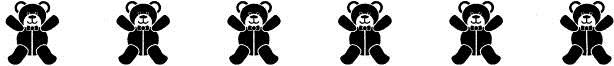 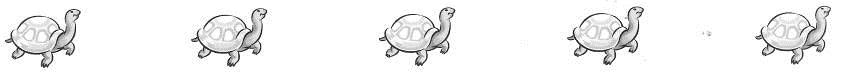 □2Ali correctly counts a row of eight teddy bears.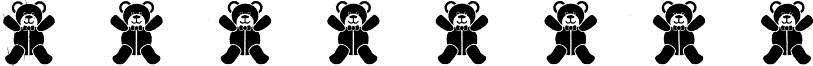 □3Same.□4Do not know.□1Shea correctly answers the question “Here are two groups of teddy bears. How many altogether?” when presented with two groups of two teddy bears.□2Shea correctly answers the question, “What is two plus two?”□3Same.□4Do not know.□1Jaiden answers, “How many buttons” after counting a set of six buttons.□2Jaiden counts a row of six buttons (i.e., “1, 2, 3, 4, 5, 6”).□3Same.□4Do not know.□1Cimarron says the counting words in order from 1 to 10 (i.e., “1, 2, 3, 4, …).□2Cimarron counts a row of ten buttons.    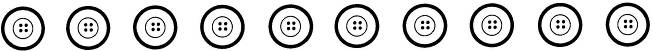 □3Same.□4Do not know.□1Pilar counts a circle of seven buttons.□2Pilar counts a row of seven buttons.□3Same.□4Do not know.□1Amari is presented with two groups of buttons, one with five buttons and one with two buttons. When asked “How many altogether?” in the two groups, Amari counts all of the buttons beginning with the group of five buttons (“1, 2, 3, 4, 5, 6, 7”) to get to the answer.□2Amari is presented with two groups of buttons, one with five buttons and one with two buttons. “How many altogether?” In the two groups, Amari counts on from the first set (“5, 6, 7,) to get to the answer.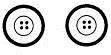 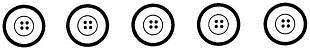 □3Same.□4Do not know.□1In a line of five toy sheep facing the same direction, Indigo answers the question, “Point to the second sheep in line.” 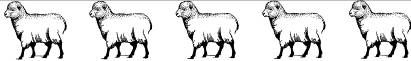 □2In a line of five toy sheep facing the same direction, Indigo answers the question, “Point to the first sheep in line.”□3Same.□4Do not know.□1Daevon recognizes one-digit numerals (for instance, can point out a “4” in a group of printed numbers.”□2Daevon reads single digit number words (for instance, can read the word “four”).□3Same.□4Do not know.Please fill out the following informationI, 	_ , understand the nature of the study and agree                               (Print Name)
to participate in the research activities listed above. I understand that I am free to stop participating in 
VIQI at any time. Check one:Yes, want to take part in the studyNo, I do not want to take part in the study****************************************************************************************Please sign hereYour signature: 							Print name: First Name                                                                       Last NameToday’s Date: Name of your center:Your cell phone number:                                           Do we have permission to send you study reminders via text messages? (circle one)Your email:Your mailing address:Address (Street, apt. number, floor, unit, PO Box)City                                                                                             State               Zip codeWhat is the best way to contact you during the summer months? (circle one)Cell phone                           Email                            Letter/mail